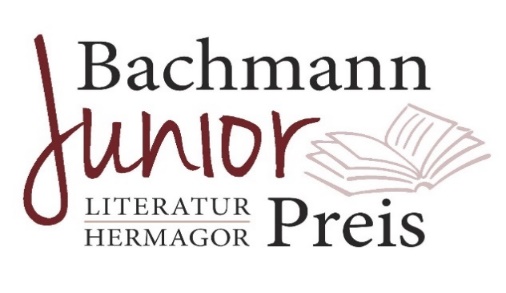 DatenblattBachmann Junior Preis – HermagorThema:Titel:Name des Verfassers:Geburtsdatum:Adresse:E-Mail-Adresse:Telefonnummer:Name und Ort der Schule:Datum:Deine Kurzgeschichte bitte unbedingt als eigenes Dokument deiner Einsendung beilegen.